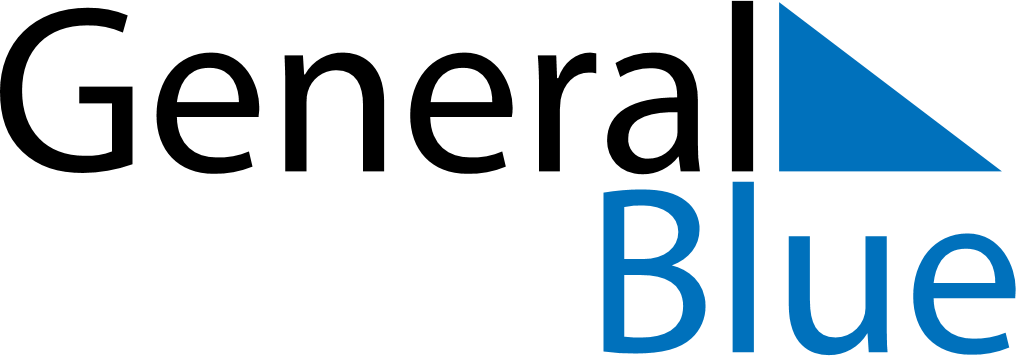 August 2024August 2024August 2024August 2024August 2024August 2024Jevnaker, Viken, NorwayJevnaker, Viken, NorwayJevnaker, Viken, NorwayJevnaker, Viken, NorwayJevnaker, Viken, NorwayJevnaker, Viken, NorwaySunday Monday Tuesday Wednesday Thursday Friday Saturday 1 2 3 Sunrise: 4:58 AM Sunset: 9:51 PM Daylight: 16 hours and 53 minutes. Sunrise: 5:00 AM Sunset: 9:48 PM Daylight: 16 hours and 48 minutes. Sunrise: 5:02 AM Sunset: 9:46 PM Daylight: 16 hours and 43 minutes. 4 5 6 7 8 9 10 Sunrise: 5:05 AM Sunset: 9:43 PM Daylight: 16 hours and 38 minutes. Sunrise: 5:07 AM Sunset: 9:41 PM Daylight: 16 hours and 33 minutes. Sunrise: 5:10 AM Sunset: 9:38 PM Daylight: 16 hours and 28 minutes. Sunrise: 5:12 AM Sunset: 9:35 PM Daylight: 16 hours and 23 minutes. Sunrise: 5:15 AM Sunset: 9:33 PM Daylight: 16 hours and 18 minutes. Sunrise: 5:17 AM Sunset: 9:30 PM Daylight: 16 hours and 12 minutes. Sunrise: 5:19 AM Sunset: 9:27 PM Daylight: 16 hours and 7 minutes. 11 12 13 14 15 16 17 Sunrise: 5:22 AM Sunset: 9:24 PM Daylight: 16 hours and 2 minutes. Sunrise: 5:24 AM Sunset: 9:22 PM Daylight: 15 hours and 57 minutes. Sunrise: 5:27 AM Sunset: 9:19 PM Daylight: 15 hours and 52 minutes. Sunrise: 5:29 AM Sunset: 9:16 PM Daylight: 15 hours and 46 minutes. Sunrise: 5:32 AM Sunset: 9:13 PM Daylight: 15 hours and 41 minutes. Sunrise: 5:34 AM Sunset: 9:10 PM Daylight: 15 hours and 36 minutes. Sunrise: 5:37 AM Sunset: 9:08 PM Daylight: 15 hours and 31 minutes. 18 19 20 21 22 23 24 Sunrise: 5:39 AM Sunset: 9:05 PM Daylight: 15 hours and 25 minutes. Sunrise: 5:41 AM Sunset: 9:02 PM Daylight: 15 hours and 20 minutes. Sunrise: 5:44 AM Sunset: 8:59 PM Daylight: 15 hours and 15 minutes. Sunrise: 5:46 AM Sunset: 8:56 PM Daylight: 15 hours and 9 minutes. Sunrise: 5:49 AM Sunset: 8:53 PM Daylight: 15 hours and 4 minutes. Sunrise: 5:51 AM Sunset: 8:50 PM Daylight: 14 hours and 59 minutes. Sunrise: 5:54 AM Sunset: 8:47 PM Daylight: 14 hours and 53 minutes. 25 26 27 28 29 30 31 Sunrise: 5:56 AM Sunset: 8:44 PM Daylight: 14 hours and 48 minutes. Sunrise: 5:58 AM Sunset: 8:41 PM Daylight: 14 hours and 42 minutes. Sunrise: 6:01 AM Sunset: 8:38 PM Daylight: 14 hours and 37 minutes. Sunrise: 6:03 AM Sunset: 8:35 PM Daylight: 14 hours and 32 minutes. Sunrise: 6:06 AM Sunset: 8:32 PM Daylight: 14 hours and 26 minutes. Sunrise: 6:08 AM Sunset: 8:29 PM Daylight: 14 hours and 21 minutes. Sunrise: 6:10 AM Sunset: 8:26 PM Daylight: 14 hours and 15 minutes. 